Name ___________________________________Date _____________________________________LO:To ensure children are able to name 5 adults and know who they can turn to in school if something worries them.Links back to children’s learning on Antibullying  Week 2021Write down 5 names of adults you would choose to tell if there was something you were worried about in school. Each name should go on a different finger or thumb.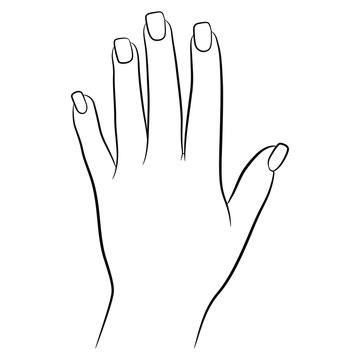 